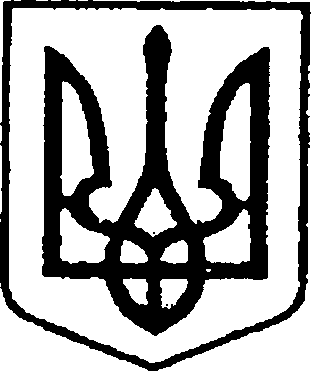 УКРАЇНАЧЕРНІГІВСЬКА ОБЛАСТЬНІЖИНСЬКА МІСЬКА РАДАУПРАВЛІННЯ КОМУНАЛЬНОГО МАЙНА ТА ЗЕМЕЛЬНИХ ВІДНОСИННАКАЗ14  лютого  2024 року                      Ніжин                                            № 12Про затвердження паспорту бюджетноїпрограми та внесення змін до паспортівбюджетних  програм на 2024 рік        Відповідно до Закону України «Про Державний бюджет України на 2024 рік»,  «Правил  складання паспортів бюджетних програм місцевих бюджетів та звітів про їх виконання», затверджених наказом Міністерства фінансів України від  26.08.2014 р. № 836 «Про деякі питання запровадження програмно-цільового методу складання та виконання місцевих бюджетів» зі змінами, рішення  Ніжинської  міської  ради VIII скликання  від 08.12.2023 року № 2-35/2023 «Про затвердження програм місцевого/регіонального значення на 2024 рік» та № 5-35/2023 «Про бюджет Ніжинської міської територіальної громади на 2024 рік (Код бюджету 2553800000)», рішення  Ніжинської  міської  ради VIII скликання  від 08.02.2024 року № 7-36/2024 «Про внесення  змін до  рішення Ніжинської міської ради  VІІІ  скликання  від 08 грудня 2023 року № 5-35/2023  «Про бюджет Ніжинської міської  територіальної громади на 2024 рік  (код бюджету 2553800000)», наказую:  Затвердити паспорт бюджетної програми  на 2024 рік Управління  комунального майна та земельних відносин  Ніжинської  міської  ради Чернігівської області за КПКВ 3117520, що додається. Затвердити паспорти бюджетних програм  на 2024 рік Управління  комунального майна та земельних відносин  Ніжинської  міської  ради Чернігівської області за  КПКВ 3110160, 3110180, 3117130, 3117650  в новій редакції, що додаються.  Начальник  управління                                                       Ірина ОНОКАЛО